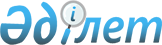 О внесении изменений в приказ Председателя Комитета по статистике Министерства национальной экономики Республики Казахстан от 5 февраля 2020 года № 19 "Об утверждении статистических форм общегосударственных статистических наблюдений по статистике информационно-коммуникационных технологий и связи и инструкций по их заполнению"Приказ Руководителя Бюро национальной статистики Агентства по стратегическому планированию и реформам Республики Казахстан от 24 сентября 2021 года № 22. Зарегистрирован в Министерстве юстиции Республики Казахстан 28 сентября 2021 года № 24537
      ПРИКАЗЫВАЮ:
      1. Внести в приказ Председателя Комитета по статистике Министерства национальной экономики Республики Казахстан от 5 февраля 2020 года № 19 "Об утверждении статистических форм общегосударственных статистических наблюдений по статистике информационно-коммуникационных технологий и связи и инструкций по их заполнению" (зарегистрирован в Реестре государственной регистрации нормативных правовых актов № 20003) следующие изменения:
      преамбулу указанного приказа изложить в следующей редакции:
      "В соответствии с подпунктом 8) статьи 12 Закона Республики Казахстан "О государственной статистике" и с подпунктом 24) пункта 17 Положения об Агентстве по стратегическому планированию и реформам Республики Казахстан, утвержденного Указом Президента Республики Казахстан от 5 октября 2020 года № 427, ПРИКАЗЫВАЮ:";
      приложение 3 изложить в новой редакции согласно приложению 1 к настоящему приказу;
      приложение 4 изложить в новой редакции согласно приложению 2 к настоящему приказу.
      2. Департаменту развития статистических процессов совместно с Юридическим департаментом Бюро национальной статистики Агентства по стратегическому планированию и реформам Республики Казахстан обеспечить в установленном законодательством порядке:
      1) государственную регистрацию настоящего приказа в Министерстве юстиции Республики Казахстан;
      2) размещение настоящего приказа на интернет-ресурсе Бюро национальной статистики Агентства по стратегическому планированию и реформам Республики Казахстан.
      3. Департаменту развития статистических процессов Бюро национальной статистики Агентства по стратегическому планированию и реформам Республики Казахстан довести настоящий приказ до структурных и территориальных подразделений Бюро национальной статистики Агентства по стратегическому планированию и реформам Республики Казахстан для руководства и использования в работе.
      4. Контроль за исполнением настоящего приказа оставляю за собой.
      5. Настоящий приказ вводится в действие по истечении десяти календарных дней после дня его первого официального опубликования.
      "СОГЛАСОВАН"
Министерство индустрии
и инфраструктурного развития
Республики Казахстан
      "СОГЛАСОВАН"
Министерство цифрового развития,
инноваций
и аэрокосмической промышленности
Республики Казахстан
      Ескертпе:
Примечание:
1ӘАОЖ - Әкімшілік-аумақтық объектілер жіктеуіші
1КАТО - Классификатор административно-территориальных объектов
"А" МОДУЛІ: ҮЙ ШАРУАШЫЛЫҒЫ БОЙЫНША ӘЛЕУМЕТТІК–
ДЕМОГРАФИЯЛЫҚ АҚПАРАТ МОДУЛЬ "А":
СОЦИАЛЬНО-ДЕМОГРАФИЧЕСКАЯ ИНФОРМАЦИЯ ПО ДОМАШНЕМУ ХОЗЯЙСТВУ
      Сауалнаманың сұрақтарына үй шаруашылығының 18 жастан асқан кез келген отбасы мүшесі жауапбереді
На вопросы анкеты отвечает любой член семьи домашнего хозяйства с 18 лет
      "В" МОДУЛІ: АҚПАРАТТЫҚ-КОММУНИКАЦИЯЛЫҚ ТЕХНОЛОГИЯЛАРҒА
(бұдан әрі – АКТ) ҚОЛ ЖЕТКІЗУ МОДУЛЬ "В":
ДОСТУП К ИНФОРМАЦИОННО-КОММУНИКАЦИОННЫМ ТЕХНОЛОГИЯМ
(далее – ИКТ)
Бұл модуль үй шаруашылығы туралы жалпы ақпаратты көрсетуге бағытталған
Этот модуль направлен на указание общей информации о домашнем хозяйстве
7. Сізде төменде көрсетілген АКТ бар ма? (қолда бардың барлығын белгiлеңiз)
Есть ли у Вас нижеперечисленные ИКТ? (отметьте все, что имеется в наличии)
      8. Сіздің үй шаруашылығыңыздың үйден Интернет желісіне шығуға мүмкіндігі бар ма
(ұтқыр телефон арқылы шығуды қоса алғанда)?
Имеет ли Ваше домашнее хозяйство выход к сети Интернет
(включая выход через мобильный телефон) из дома?
8.1 Иә 10-тармақ және одан әрі
Да 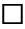  → пункт 10 и далее
8.2 Жоқ 9-тармақ және одан әрі "C" модулі
Нет 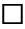  → пункт 9 и далее модуль "C"
9. Сіздің үй шаруашылығыңызда Интернет желісіне шығу болмауының негізгі себебін атаңыз?
Назовите основную причину, почему в Вашем домашнем хозяйстве нет выхода к сети Интернет?


      10. Үй шаруашылығында Интернет желісіне қол жеткізу байланысының қандай түрі
пайдаланылады? (пайдаланылатынның бәрiн белгiлеңiз)
Какой вид связи доступа к сети Интернет используется в домашнем хозяйстве?
(отметьте все, что используется)
      "С" МОДУЛІ: КОМПЬЮТЕР, ҰТҚЫР ТЕЛЕФОН ЖӘНЕ ИНТЕРНЕТТІ ЖЕЛІНІ
ПАЙДАЛАНУБОЙЫНША СҮЗГІ СҰРАҚТАРЫМОДУЛЬ "С":
ВОПРОСЫ ФИЛЬТРЫ ПО ИСПОЛЬЗОВАНИЮ КОМПЬЮТЕРА, МОБИЛЬНОГО
ТЕЛЕФОНА И СЕТИ ИНТЕРНЕТА11, 12, 13, 14, 15 және 16 нөмірлі сұрақтарға үй
шаруашылығының 6 жастағы және одан үлкенмүшелерінен жауап алынады
На вопросы под номерами 11, 12, 13, 14, 15 и 16 отвечают члены домашних хозяйств
в возрасте 6 лет и старше
      Ескертпе:
Примечание:
Осы статистикалық нысанға қосымша С модулінің 11, 14 немесе 16
сұрақтарына "Иә" деп жауапберген үй шаруашылығының әрбір мүшесіне толтырылады
Приложение к настоящей статистической форме заполняется на каждого члена
домашнего хозяйства, ответившего "Да" на вопросы 11, 14 или 16 Модуля С ЖЕКЕ СҰРАҚНАМА
ИНДИВИДУАЛЬНЫЙ ВОПРОСНИК
      Үйдің ID (АЙДИ) коды (титулдық парақтағы үйдің ID (АЙДИ) кодына сәйкес)
ID (АЙДИ) код дома (идентичен ID (АЙДИ) коду дома на титульном листе)
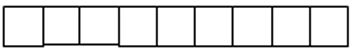 
Пәтердің ID (АЙДИ) коды (титулдық парақтағы пәтердің ID (АЙДИ)кодына сәйкес)
ID (АЙДИ) код квартиры (идентичен ID (АЙДИ) коду квартиры
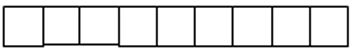 на титульном листе)
Үй шаруашылығы мүшесінің сәйкестендіру нөмірі ("А" модуліндегі 1-тармақ)
Идентификационный номер члена домашнего хозяйства (из модуля "А" пункт 1)
_____________________________________________________________________
Үй шаруашылығы мүшесінің аты ("А" модуліндегі 1-тармақ)
Имя члена домашнего хозяйства (из модуля "А" пункт 1)
____________________________________________________________________
"D" МОДУЛІ: КОМПЬЮТЕРДІ ПАЙДАЛАНУ
МОДУЛЬ "D": ИСПОЛЬЗОВАНИЕ КОМПЬЮТЕРА
С модулінің 11-тармағын "Иә" деп белгілегендер толтырады
Заполняют те, кто отметил "Да" в пункте 11 модуля С
18. Соңғы 3 ай ішінде Сіз компьютерді қаншалықты жиі пайдаландыңыз?
(бір нұсқаны белгілеңіз)
Как часто Вы использовали компьютер в последние 3 месяца?
(отметьте один вариант)


      19. Сіз компьютерді қай жерде пайдаландыңыз? (пайдаланған жердің бәрiн белгiлеңiз)
Где Вы использовали компьютер? (отметьте все, где использовали)
      20. Сіз төмендегі жабдықтардың қай түрін қолдандыңыз? (қолданатыныңыздың бәрін белгілеңіз)
Каким из нижеперечисленных видов оборудования Вы пользовались? (отметьте все, что используете)
      21. Сіз төмендегі компьютерлік әрекеттердің қайсыларын орындадыңыз?
(орындағандарыңыздың барлығын белгiлеңiз)
Какие из нижеперечисленных компьютерных действий Вы выполняли?
(отметьте все, что выполняли)
      "E" МОДУЛІ: ИНТЕРНЕТ ЖЕЛІСІН ЖӘНЕ ЭЛЕКТРОНДЫҚ ҮКІМЕТТІҢ
КӨРСЕТІЛЕТІНҚЫЗМЕТТЕРІН ПАЙДАЛАНУМОДУЛЬ "E":
ИСПОЛЬЗОВАНИЕ СЕТИ ИНТЕРНЕТ И УСЛУГИ ЭЛЕКТРОННОГО ПРАВИТЕЛЬСТВА
С модулінің 16-тармағын "Иә" деп белгілегендер толтырады
Заполняют те, кто отметил "Да" в пункте 16 модуля С
22. Соңғы 3 ай ішінде Сіз Интернет желісін (кез келген жерде) қаншалықты
жиіпайдаландыңыз? (бір нұсқаны белгілеңіз)
Как часто Вы использовали сеть Интернет (в любом месте) за последние 3 месяца?
(отметьте один вариант)
      23. Сіз Интернет желісін қай жерде пайдаландыңыз?
(пайдаланған жердің бәрiн белгiлеңiз)
Где Вы использовали сеть Интернет? (отметьте все, где использовали)
      24. Сіз Интернет желісіне қол жеткізу үшін төмендегі тасымалды жабдықтардың қай
түрін пайдаландыңыз? (пайдаланатынның бәрін белгілеңіз)
Каким из нижеперечисленных видов переносного устройства для доступа к сети
Интернет Вы пользовались? (отметьте все, что используете)
      25. Сіз ұтқыр (ұялы) байланыс арқылы Интернет желісінің сапасы мен
қолжетімділігіне қанағаттанасызба?
Вы удовлетворены качеством и доступностью сети Интернет через мобильную (сотовую) связь?
      26. Сіз Интернет желісін қандай мақсатта пайдаландыңыз?
(пайдаланған мақсаттардың барлығын белгiлеңiз)
С какой целью Вы использовали сеть Интернет?
(отметьте все цели, какие использовали)
      27. Сіз Интернет желісі арқылы электрондық үкіметтің (мемлекеттік органдардың
веб-сайты) халыққа көрсететін қызметтерін пайдаландыңыз ба?
Пользовались ли Вы услугами электронного правительства
(веб-сайты государственных органов) для населения через сеть Интернет?
      28. Сіз электрондық үкімет көрсететін қандай қызметтерді пайдаландыңыз?
(бір немесе одан көп жауапты белгілеуге болады)
Какими услугами электронного правительства Вы пользовались?
(можно отметить один или более ответов)
      "F" МОДУЛІ: ЭЛЕКТРОНДЫҚ САУДА МОДУЛЬ"F":
ЭЛЕКТРОННАЯ ТОРГОВЛЯ
29. Соңғы 12 ай ішінде Сіз Интернет желісі арқылы тауарлар және көрсетілетін
қызметтерді сатып алдыңыз ба (тапсырыс бердіңіз бе)?
Покупали (заказывали) ли Вы товары и услуги через сеть Интернет за последние 12 месяцев?
      30. Соңғы 12 ай ішінде қандай тауарлар мен көрсетілетін қызметтерді Интернет желісі
арқылысатып алдыңыз (тапсырыс бердіңіз)? (сатып алғанның барлығын белгiлеңiз)
Какие товары и услуги за 12 последних месяцев Вы покупали (заказывали)
через сеть Интернет? (отметьте все, что покупали)
      31. Соңғы 12 ай ішінде тауарлар мен көрсетілген қызметтерді Интернет желісі арқылы
қалай төледіңіз?
Как Вы оплачивали товары и услуги через сеть Интернет за последние 12 месяцев?
(возможны несколько вариантов ответа)
      32. Соңғы 12 айда Интернет желісі арқылы тапсырыс берілген тауарлар мен
қызметтерді жеткізудіңСіз пайдаланатын тәсілдерін көрсетіңіз?
Укажите используемые Вами способы доставки товаров и услуг, заказанных
через сеть Интернет за последние 12 месяцев?
      33. Соңғы 12 ай ішінде Сіздің тауарлар мен көрсетілетін қызметтерді Интернет желісі
арқылы сатып алмауыңыздың (тапсырыс бермеуіңіздің) себептері қандай?
Каковы были причины того, что Вы не покупали (не заказывали) товары и услуги
через сеть Интернет за последние 12 месяцев?
      34. Статистикалық нысанды толтыруға жұмсалған уақытты көрсетіңіз, сағатпен (қажеттісін қоршаңыз)
Укажите время, затраченное на заполнение статистической формы, в часах (нужное обвести)
      Түсіністігіңіз және ынтымақтастығыңыз үшін алғыс білдіреміз!
Благодарим Вас за понимание и сотрудничество! Инструкция по заполнению статистической формы общегосударственного статистического наблюдения
"Анкета обследования домашнего хозяйства об использовании информационно-коммуникационных технологий"
(индекс Н-020, периодичность годовая)
      1. Настоящая Инструкция по заполнению статистической формы общегосударственного статистического наблюдения "Анкета обследования домашнего хозяйства об использовании информационно-коммуникационных технологий" (индекс Н-020, периодичность годовая) (далее – Инструкция) разработана в соответствии с подпунктом 8) статьи 12 Закона Республики Казахстан "О государственной статистике" (далее – Закон) и детализирует заполнение статистической формы общегосударственного статистического наблюдения "Анкета обследования домашнего хозяйства об использовании информационно-коммуникационных технологий" (индекс Н-020, периодичность годовая) (далее – статистическая форма).
      2. В настоящей Инструкции используются понятия в значениях, определенных в Законе, а также следующие определения:
      1) пользователь – субъект информатизации, использующий объекты информатизации для выполнения конкретной функции и (или) задачи;
      2) цифровая грамотность – знание и умение человека использовать информационно-коммуникационные технологии в повседневной и профессиональной деятельности;
      3) "электронное правительство" – система информационного взаимодействия государственных органов между собой и с физическими и юридическими лицами, основанная на автоматизации и оптимизации государственных функций, а также предназначенная для оказания услуг в электронной форме.
      3. Статистическая форма заполняется на каждое отдельное домашнее хозяйство (семью), попавшее в выборку. Не допускается объединение в одной статистической форме записи информации по респондентам, относящимся к разным домашним хозяйствам, даже если они проживают в пределах одного помещения.
      При интервью зачитываются вопросы и делаются соответствующие отметки в перечисленных вариантах ответов. Код варианта ответа респондента обводится кружком.
      4. Статистическая форма заполняется на всех членов семьи в возрасте 6 лет и старше. Каждому из них, уполномоченный на проведение опроса (далее – интервьюер), присваивает порядковый номер. Если число опрашиваемых в домашнем хозяйстве превышает 5 человек, то на данное домашнее хозяйство заполняются два и более бланков по модулю "А" и "С" статистической формы, на титульном листе которых прописывается слово "Продолжение".
      5. В модуле "А" вопросы 1, 2, 3, 4, 5 и 6 касаются социально-демографических характеристик членов домашнего хозяйства.
      В пункте 5 указывается образование на момент интервьюирования.
      В подпункте 5.1 пункта 5 к дошкольно воспитывающимся и обучающимся относятся дети, которые ходят в ясли, в детские сады и в подготовительные группы.
      К подпункту 5.2 пункта 5 к не имеющим начального образования относятся дети в возрасте 6 и 7 лет, которые не ходят в школу и в детские сады, а также люди в возрасте 8 лет и старше без начального образования.
      В подпункте 5.3 пункта 5 под начальным образованием понимается обучение в школе с 1 по 4 класс.
      В подпункте 5.4 пункта 5 под основным средним образованием понимается обучение в школе с 5 по 9 класс.
      В подпункте 5.5 пункта 5 к среднему образованию относятся общее среднее образование, техническое и профессиональное образование. К получившим или получающим среднее образование относятся закончившие 9 классов или получающие образование в профессиональных и технических училищах, лицеях, а также обучающиеся в 10 и 11 (12) классах или закончившие 11 классов.
      К подпункту 5.6 пункта 5 к послесреднему образованию относятся те, кто закончил или получает образование в колледжах.
      В подпункте 6.6 пункта 6 под иждивенцем понимается нетрудоспособный человек, находящийся на длительном или постоянном материальном или денежном обеспечении со стороны других лиц в связи с невозможностью обеспечивать себя самостоятельно. Несовершеннолетние дети, недееспособные по отношению к своим опекунам, престарелые родители (в том случае, если они не получают пенсию), люди получающие льготные пособия по инвалидности. Временно безработные трудоспособные люди не являются иждивенцами.
      6. В модуле "В" указывается информация о доступе к информационно-коммуникационным технологиям в домашнем хозяйстве.
      В подпункте 7.3.1 пункта 7 под кабельным телевидением понимается модель телевизионного вещания (в том числе FM (ЭФЭМ)-радиовещания), в которой телесигнал распространяется посредством высокочастотных сигналов, передаваемых через проложенный к потребителю кабель.
      В подпункте 7.3.2 пункта 7 к спутниковому телевидению относится система передачи телевизионного сигнала от передающего центра к потребителю, через искусственный спутник Земли, расположенный на геостационарной околоземной орбите над экватором.
      В подпункте 7.3.3 пункта 7 под цифровым наземным телевидением понимается технологическая эволюция аналогового наземного телевидения, обеспечивающая возможность передачи большего количества каналов.
      В подпункте 7.3.4 пункта 7 к телевизору на основе протокола Интернет (IPTV (АЙПИТИВИ) относится технология цифрового телевидения в сетях передачи данных по протоколу IP (АЙПИ) через Интернет-соединения посредством широкополосного подключения. При этом не включаются видеоуслуги, доступные через сеть Интернет общего пользования, посредством потоковой передачи. Также услуги IPTV (АЙПИТИВИ), предназначеные для просмотра на телевизионном приемнике, а не на персональном компьютере.
      В пункте 8 под сетью Интернет понимается глобальная информационная сеть, части которой логически взаимосвязаны друг с другом посредством единого адресного пространства, основанного на протоколе TCP/IP (ТИСИПИ/АЙПИ).
      В подпункте 10.1 пункта 10 к стандартному модему (через аналоговое телефонное соединение) или подключение к ISDN (АЙЭСДИЭН) относятся технологии, позволяющие организовать доступ в сеть Интернет через аналоговую телефонную сеть со скоростью до 256 килобит в секунду (далее – килобит/с), без возможности использования телефонной линии для ведения телефонных разговоров.
      В подпункте 10.2 пункта 10 под фиксированной (проводной) широкополосной связью понимается установленое высокоскоростное соединение для общего пользования со скоростью не менее 256 килобит/с в одном или обоих направлениях (загрузка и выгрузка). Также включается установление интернет-соединений с использованием кабельных модемов, интернет-соединений на базе цифровой абонентской линии со скоростью не менее 256 килобит/с, волоконно-оптические и другие технологии широкополосного фиксированного доступа. 
      В подпункте 10.3 пункта 10 под наземной фиксированной беспроводной широкополосной связью понимаются абонентские подключения к сети Интернету с заявленной скоростью загрузки не менее 256 килобит/с. В этот показатель входят фиксированые подключения WiMax (ВиМакс) и фиксированные беспроводные абонентские подключения, но не входят мобильные широкополосные абонентские подключения, при использовании которых пользователи получают доступ к услуге по всей стране в любой точке зоны покрытия.
      В подпункте 10.5 пункта 10 под мобильным широкополосным соединением понимается вид телекоммуникаций, при котором голосовая, текстовая и графическая информация передается на абонентские беспроводные терминалы, не привязанные к определенному месту или территории.
      7. Модуль "С" содержит вопросы-фильтры по использованию компьютера, мобильного телефона и сети Интернет.
      В пункте 11 к пользователям компьютера относятся пользователи, которые в последние три месяца пользовались компьютером (персональным компьютером, планшетом, ноутбуком) в любом месте (на работе, дома, по месту обучения и в общественных местах). 
      В пункте 12 к уровню компьютерной грамотности относится знание и умение эффективно пользоваться компьютером и связанными с ним технологиями.
      В подпункте 12.1 пункта 12 к населению без навыков работы на компьютере относится население, которое не имеет даже минимального опыта работы на персональном компьютере.
      В подпункте 12.2 пункта 12 к начинающим пользователям относятся лица, владеющие минимальными навыками работы на компьютере (способные копировать файлы, работать с дисковыми устройствами, с компьютерными играми), или на планшетном компьютере с выходом в сеть Интернет.
      В подпункте 12.3 пункта 12 к обычному пользователю относятся лица, владеющие базовыми навыками работы на офисных программных продуктах (пакетом Microsoft Office (Майкрасофт Офис), (Excel (Эксель), Word (Ворд).
      В подпункте 12.4 пункта 12 к опытному пользователю относятся лица, обладающие богатым опытом работы с широко распространенными программами и специальным программным обеспечением (Corel Draw (Корел Дро), MS Project (ЭМЭС Проджект), AutoCAD (АвтоКЭД), SPSS (ЭСПИЭСЭС) и лица, способные наряду с работой с обычным программным обеспечением, также программировать на специальных языках программирования (Basic (Бэйсик), Pascal (Паскаль), Java (Джава), С++).
      В пункте 13 отражается уровень цифровой грамотности, характеризующий знание и умение человека использовать цифровые технологии в повседневной и профессиональной деятельности. 
      К цифровым знаниям и навыкам, которыми обладает человек относят способность человека самостоятельно использовать:
      1) базовые цифровые устройства; 
      2) стандартные программы;
      3) сервисы и услуги через сеть Интернет (поиск информации до получения непосредственно самой услуги);
      4) программные обеспечения и механизмы по информационной безопасности;
      5) отраслевые программно - аппаратные решения;
      6) дополнительные цифровые устройства (цифровые фотоаппараты, цифровые видеокамеры, веб-камеры, цифровое телевидение, DVD (ДИВИДИ)-проигрыватели, проекторы).
      В подпункте 13.2 пункта 13 к стандартным программам относятся текстовые и табличные редакторы.
      В подпункте 13.3 пункта 13 к сервисам и услугам через сеть Интернет относятся поиск информации, получение услуг, скачивание информации, музыки, просмотр онлайн журналов, фильмов.
      В подпункте 13.4 пункта 13 к проблемам по защите компьютера и персональных данных относятся настройка и установка антивирусных программ, изменение личных данных (пароль и персональные сведения).
      В подпункте 13.5 пункта 13 к программно-аппаратным решениям, используемым в профессиональной деятельности, относятся программы и аппаратные комплексы, предназначенные для выполнения функциональных обязанностей.
      В пункте 14 к пользователям мобильного телефона относятся пользователи, которые пользовались услугой в последние три месяца для совершения или приема вызовов или для осуществления операций, по отправке или получению SMS (ЭСЭМЭС) или доступа к сети Интернет в любом месте.
      В пункте 16 к пользователю сетью Интернет относится пользователь, который подключался к сети Интернет в последние три месяца посредством любых устройств и в любом месте (на работе, дома, по месту обучения и в общественных местах).
      8. В модуле "D" указывается информация об использовании компьютера.
      9. В модуле "E" указывается информация об использовании сети Интернет и услуги электронного правительства.
      В подпункте 24 к переносным устройствам для доступа к сети Интернет относятся мобильный телефон, планшетный и переносной компьютер (ноутбук, нетбук, ультрабук). Сетью, используемой для доступа к сети Интернет, может быть сеть мобильной связи или иные сети беспроводной связи (мобильные устройства, оснащенные клиентским Wi-Fi (Вай-Фай) приемо-передающими устройствами). 
      В подпункте 26.5 пункта 26 под телефонными переговорами через сеть Интернет/VoIP (ВоАЙПИ) понимается система связи, обеспечивающая передачу речевого сигнала по сети Интернет или по любым другим IP (АЙПИ)-сетям.
      В подпункте 26.6 пункта 26 к социальной сети относится сеть, разработанная с целью познакомить и собрать людей с общими интересами, дать им возможность общаться на различные темы, выкладывать и обсуждать фото и видео, добавлять друг друга в друзья или недруги, загружать и слушать музыку.
      В подпункте 26.12 пункта 26 к профессиональной сети относятся социальные сети, используемые соискателями и работодателями.
      В подпункте 26.14 пункта 26 под осуществлением банковских операций через сеть Интернет понимается технология дистанционного банковского обслуживания, доступ к счетам и операциям по ним предоставляется в любое время и с любого компьютера, имеющего доступ к сети Интернет. Для выполнения операций используется браузер, то есть отсутствует необходимость установки клиентской части программного обеспечения системы. Интернет-банкинг часто доступен по системе банк-клиент, с использованием технологии тонкого клиента. Услуги интернет-банкинга включают:
      1) выписки по счетам; 
      2) предоставление информации по банковским продуктам (депозиты, кредиты); 
      3) заявки на открытие депозитов, получение кредитов, банковских карт, внутренние переводы на счета банка;
      4) переводы на счета в других банках, конвертацию средств, оплату услуг.
      В подпункте 26.16 пункта 26 к онлайн-курсам относятся курсы дистанционного обучения. Процесс обучения ведется с помощью видеоуроков, где осуществляется знакомство с видео и текстовыми материалами, выполнения практических заданий и проход тестов на контроль знаний.
      В подпункте 26.18 пункта 26 к веб-радио относятся средства массовой информации, передающие звуковые вещательные передачи и музыку посредством глобальной сети Интернет (WAN (ВАН) в любую точку мира, где есть доступ к сети Интернет, или посредством локальной вычислительной сети на любой компьютер, подключҰнный к этой сети.
      В подпункте 26.19 пункта 26 к веб-телевидению относится система, основанная на двусторонней цифровой передаче телевизионного сигнала через Интернет-соединения посредством широкополосного подключения.
      10. В модуле "F" указывается информация об электронной коммерции. 
      Под электронной коммерцией понимается продажа и покупка товаров и услуг через сеть Интернет. 
      В подпункте 31.1 пункта 31 под оплатой платежными банковскими картами через сеть Интернет понимается, оплата кредитной или дебетовой картой: 
      1) под кредитной картой понимается платежная карта, позволяющая клиенту оплачивать товары и услуги за счет средств, предоставленных банком клиенту в пределах установленного лимита в соответствии с условиями кредитного договора;
      2) под дебетовой картой понимается платежная карта, эмитируемая банком и привязываемая к счету клиента. Держатель карты использует ее для оплаты товаров и услуг, получения наличных в банкомате или в кассе банка, данная карта позволяет пользоваться деньгами только в пределах собственных средств, размещенных на счете.
      В подпункте 31.5 пункта 31 под мобильными платежами понимается сервис, позволяющий оплачивать услуги и товары со счета мобильного телефона в пределах от 50 тенге до 75000 тенге. 
      11. Примечание: Х – данная позиция не подлежит заполнению.
					© 2012. РГП на ПХВ «Институт законодательства и правовой информации Республики Казахстан» Министерства юстиции Республики Казахстан
				
      Руководитель Н. Айдапкелов
Приложение 1
к приказу руководителя
от 24 сентября 2021 года № 22Приложение 3 к приказу
Председателя Комитета
по статистике
Министерства
национальной экономики
Республики Казахстан
от 5 февраля 2020 года № 19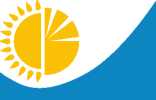 
Мемлекеттік статистика органдары құпиялылығына кепілдік бередіКонфиденциальность гарантируется органами государственной статистики
Қазақстан Республикасы Ұлттық экономика министрлігінің Статистика комитеті төрағасының 2020 жылғы "5" ақпандағы № 19 бұйрығына 3-қосымша
Қазақстан Республикасы Ұлттық экономика министрлігінің Статистика комитеті төрағасының 2020 жылғы "5" ақпандағы № 19 бұйрығына 3-қосымша
Қазақстан Республикасы Ұлттық экономика министрлігінің Статистика комитеті төрағасының 2020 жылғы "5" ақпандағы № 19 бұйрығына 3-қосымша
Қазақстан Республикасы Ұлттық экономика министрлігінің Статистика комитеті төрағасының 2020 жылғы "5" ақпандағы № 19 бұйрығына 3-қосымша
Қазақстан Республикасы Ұлттық экономика министрлігінің Статистика комитеті төрағасының 2020 жылғы "5" ақпандағы № 19 бұйрығына 3-қосымша
Қазақстан Республикасы Ұлттық экономика министрлігінің Статистика комитеті төрағасының 2020 жылғы "5" ақпандағы № 19 бұйрығына 3-қосымша
Қазақстан Республикасы Ұлттық экономика министрлігінің Статистика комитеті төрағасының 2020 жылғы "5" ақпандағы № 19 бұйрығына 3-қосымша
Қазақстан Республикасы Ұлттық экономика министрлігінің Статистика комитеті төрағасының 2020 жылғы "5" ақпандағы № 19 бұйрығына 3-қосымша
Қазақстан Республикасы Ұлттық экономика министрлігінің Статистика комитеті төрағасының 2020 жылғы "5" ақпандағы № 19 бұйрығына 3-қосымша
Қазақстан Республикасы Ұлттық экономика министрлігінің Статистика комитеті төрағасының 2020 жылғы "5" ақпандағы № 19 бұйрығына 3-қосымша
Қазақстан Республикасы Ұлттық экономика министрлігінің Статистика комитеті төрағасының 2020 жылғы "5" ақпандағы № 19 бұйрығына 3-қосымша
Қазақстан Республикасы Ұлттық экономика министрлігінің Статистика комитеті төрағасының 2020 жылғы "5" ақпандағы № 19 бұйрығына 3-қосымша
Жалпымемлекеттік статистикалық байқаудың статистикалық нысаныСтатистическая форма общегосударственного статистического наблюдения
Үй шаруашылығының ақпараттық-коммуникациялық технологияларды пайдалануы жөніндегі зерттеу сауалнамасы

Анкета обследования домашнего хозяйства об использовании информационно-коммуникационных технологий
Үй шаруашылығының ақпараттық-коммуникациялық технологияларды пайдалануы жөніндегі зерттеу сауалнамасы

Анкета обследования домашнего хозяйства об использовании информационно-коммуникационных технологий
Үй шаруашылығының ақпараттық-коммуникациялық технологияларды пайдалануы жөніндегі зерттеу сауалнамасы

Анкета обследования домашнего хозяйства об использовании информационно-коммуникационных технологий
Үй шаруашылығының ақпараттық-коммуникациялық технологияларды пайдалануы жөніндегі зерттеу сауалнамасы

Анкета обследования домашнего хозяйства об использовании информационно-коммуникационных технологий
Үй шаруашылығының ақпараттық-коммуникациялық технологияларды пайдалануы жөніндегі зерттеу сауалнамасы

Анкета обследования домашнего хозяйства об использовании информационно-коммуникационных технологий
Үй шаруашылығының ақпараттық-коммуникациялық технологияларды пайдалануы жөніндегі зерттеу сауалнамасы

Анкета обследования домашнего хозяйства об использовании информационно-коммуникационных технологий
Үй шаруашылығының ақпараттық-коммуникациялық технологияларды пайдалануы жөніндегі зерттеу сауалнамасы

Анкета обследования домашнего хозяйства об использовании информационно-коммуникационных технологий
Үй шаруашылығының ақпараттық-коммуникациялық технологияларды пайдалануы жөніндегі зерттеу сауалнамасы

Анкета обследования домашнего хозяйства об использовании информационно-коммуникационных технологий
Үй шаруашылығының ақпараттық-коммуникациялық технологияларды пайдалануы жөніндегі зерттеу сауалнамасы

Анкета обследования домашнего хозяйства об использовании информационно-коммуникационных технологий
Үй шаруашылығының ақпараттық-коммуникациялық технологияларды пайдалануы жөніндегі зерттеу сауалнамасы

Анкета обследования домашнего хозяйства об использовании информационно-коммуникационных технологий
Үй шаруашылығының ақпараттық-коммуникациялық технологияларды пайдалануы жөніндегі зерттеу сауалнамасы

Анкета обследования домашнего хозяйства об использовании информационно-коммуникационных технологий
Үй шаруашылығының ақпараттық-коммуникациялық технологияларды пайдалануы жөніндегі зерттеу сауалнамасы

Анкета обследования домашнего хозяйства об использовании информационно-коммуникационных технологий
Үй шаруашылығының ақпараттық-коммуникациялық технологияларды пайдалануы жөніндегі зерттеу сауалнамасы

Анкета обследования домашнего хозяйства об использовании информационно-коммуникационных технологий
Үй шаруашылығының ақпараттық-коммуникациялық технологияларды пайдалануы жөніндегі зерттеу сауалнамасы

Анкета обследования домашнего хозяйства об использовании информационно-коммуникационных технологий
Үй шаруашылығының ақпараттық-коммуникациялық технологияларды пайдалануы жөніндегі зерттеу сауалнамасы

Анкета обследования домашнего хозяйства об использовании информационно-коммуникационных технологий
Индексі

Индекс
Н-020
Н-020
Н-020
жылдық

годовая
жылдық

годовая
есепті кезең

отчетный период
есепті кезең

отчетный период
есепті кезең

отчетный период
есепті кезең

отчетный период
есепті кезең

отчетный период
есепті кезең

отчетный период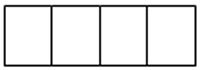 
жыл

год
Байқауға іріктемеге түскен үй шаруашылықтары қатысады

В наблюдении принимают участие домашние хозяйства, попавшие в выборку 
Байқауға іріктемеге түскен үй шаруашылықтары қатысады

В наблюдении принимают участие домашние хозяйства, попавшие в выборку 
Байқауға іріктемеге түскен үй шаруашылықтары қатысады

В наблюдении принимают участие домашние хозяйства, попавшие в выборку 
Байқауға іріктемеге түскен үй шаруашылықтары қатысады

В наблюдении принимают участие домашние хозяйства, попавшие в выборку 
Байқауға іріктемеге түскен үй шаруашылықтары қатысады

В наблюдении принимают участие домашние хозяйства, попавшие в выборку 
Байқауға іріктемеге түскен үй шаруашылықтары қатысады

В наблюдении принимают участие домашние хозяйства, попавшие в выборку 
Байқауға іріктемеге түскен үй шаруашылықтары қатысады

В наблюдении принимают участие домашние хозяйства, попавшие в выборку 
Байқауға іріктемеге түскен үй шаруашылықтары қатысады

В наблюдении принимают участие домашние хозяйства, попавшие в выборку 
Байқауға іріктемеге түскен үй шаруашылықтары қатысады

В наблюдении принимают участие домашние хозяйства, попавшие в выборку 
Байқауға іріктемеге түскен үй шаруашылықтары қатысады

В наблюдении принимают участие домашние хозяйства, попавшие в выборку 
Байқауға іріктемеге түскен үй шаруашылықтары қатысады

В наблюдении принимают участие домашние хозяйства, попавшие в выборку 
Байқауға іріктемеге түскен үй шаруашылықтары қатысады

В наблюдении принимают участие домашние хозяйства, попавшие в выборку 
Байқауға іріктемеге түскен үй шаруашылықтары қатысады

В наблюдении принимают участие домашние хозяйства, попавшие в выборку 
Байқауға іріктемеге түскен үй шаруашылықтары қатысады

В наблюдении принимают участие домашние хозяйства, попавшие в выборку 
Байқауға іріктемеге түскен үй шаруашылықтары қатысады

В наблюдении принимают участие домашние хозяйства, попавшие в выборку 
Интервьюерлер ұсынатын мерзім – 30 қаңтарға (қоса алғанда) дейін

Срок представления интервьюерами – до 30 января (включительно)
Интервьюерлер ұсынатын мерзім – 30 қаңтарға (қоса алғанда) дейін

Срок представления интервьюерами – до 30 января (включительно)
Интервьюерлер ұсынатын мерзім – 30 қаңтарға (қоса алғанда) дейін

Срок представления интервьюерами – до 30 января (включительно)
Интервьюерлер ұсынатын мерзім – 30 қаңтарға (қоса алғанда) дейін

Срок представления интервьюерами – до 30 января (включительно)
Интервьюерлер ұсынатын мерзім – 30 қаңтарға (қоса алғанда) дейін

Срок представления интервьюерами – до 30 января (включительно)
Интервьюерлер ұсынатын мерзім – 30 қаңтарға (қоса алғанда) дейін

Срок представления интервьюерами – до 30 января (включительно)
Интервьюерлер ұсынатын мерзім – 30 қаңтарға (қоса алғанда) дейін

Срок представления интервьюерами – до 30 января (включительно)
Интервьюерлер ұсынатын мерзім – 30 қаңтарға (қоса алғанда) дейін

Срок представления интервьюерами – до 30 января (включительно)
Интервьюерлер ұсынатын мерзім – 30 қаңтарға (қоса алғанда) дейін

Срок представления интервьюерами – до 30 января (включительно)
Интервьюерлер ұсынатын мерзім – 30 қаңтарға (қоса алғанда) дейін

Срок представления интервьюерами – до 30 января (включительно)
Интервьюерлер ұсынатын мерзім – 30 қаңтарға (қоса алғанда) дейін

Срок представления интервьюерами – до 30 января (включительно)
Интервьюерлер ұсынатын мерзім – 30 қаңтарға (қоса алғанда) дейін

Срок представления интервьюерами – до 30 января (включительно)
Интервьюерлер ұсынатын мерзім – 30 қаңтарға (қоса алғанда) дейін

Срок представления интервьюерами – до 30 января (включительно)
Интервьюерлер ұсынатын мерзім – 30 қаңтарға (қоса алғанда) дейін

Срок представления интервьюерами – до 30 января (включительно)
Интервьюерлер ұсынатын мерзім – 30 қаңтарға (қоса алғанда) дейін

Срок представления интервьюерами – до 30 января (включительно)
1. Аумақтың (елді мекеннің) атауы

Наименование территории (населенного пункта)_________________________________________

2. ӘАОЖ1 бойынша елді мекеннің коды Код населенного пункта по КАТО1 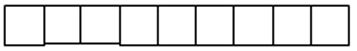 

3. Елді мекеннің түрі (1 – қала, 2 – ауыл) Тип населенного пункта (1 - город, 2 - село) 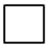 

4. Даңғыл, көше, алаң, тұйық көше

Проспект, улица, площадь, переулок_________________________________________________

5. Үйдің ID (АЙДИ) кодыID (АЙДИ) код дома...............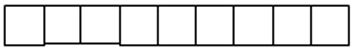 

6. Пәтердің ID (АЙДИ) кодыID (АЙДИ) код квартиры 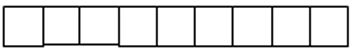 

7. Бланкінің реттік нөмірі
Порядковый номер бланка..................................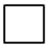 

8. Интервьюердің коды Код интервьюера.........................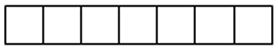 
1. Аумақтың (елді мекеннің) атауы

Наименование территории (населенного пункта)_________________________________________

2. ӘАОЖ1 бойынша елді мекеннің коды Код населенного пункта по КАТО1 

3. Елді мекеннің түрі (1 – қала, 2 – ауыл) Тип населенного пункта (1 - город, 2 - село) 

4. Даңғыл, көше, алаң, тұйық көше

Проспект, улица, площадь, переулок_________________________________________________

5. Үйдің ID (АЙДИ) кодыID (АЙДИ) код дома...............

6. Пәтердің ID (АЙДИ) кодыID (АЙДИ) код квартиры 

7. Бланкінің реттік нөмірі
Порядковый номер бланка..................................

8. Интервьюердің коды Код интервьюера.........................
1. Аумақтың (елді мекеннің) атауы

Наименование территории (населенного пункта)_________________________________________

2. ӘАОЖ1 бойынша елді мекеннің коды Код населенного пункта по КАТО1 

3. Елді мекеннің түрі (1 – қала, 2 – ауыл) Тип населенного пункта (1 - город, 2 - село) 

4. Даңғыл, көше, алаң, тұйық көше

Проспект, улица, площадь, переулок_________________________________________________

5. Үйдің ID (АЙДИ) кодыID (АЙДИ) код дома...............

6. Пәтердің ID (АЙДИ) кодыID (АЙДИ) код квартиры 

7. Бланкінің реттік нөмірі
Порядковый номер бланка..................................

8. Интервьюердің коды Код интервьюера.........................
1. Аумақтың (елді мекеннің) атауы

Наименование территории (населенного пункта)_________________________________________

2. ӘАОЖ1 бойынша елді мекеннің коды Код населенного пункта по КАТО1 

3. Елді мекеннің түрі (1 – қала, 2 – ауыл) Тип населенного пункта (1 - город, 2 - село) 

4. Даңғыл, көше, алаң, тұйық көше

Проспект, улица, площадь, переулок_________________________________________________

5. Үйдің ID (АЙДИ) кодыID (АЙДИ) код дома...............

6. Пәтердің ID (АЙДИ) кодыID (АЙДИ) код квартиры 

7. Бланкінің реттік нөмірі
Порядковый номер бланка..................................

8. Интервьюердің коды Код интервьюера.........................
1. Аумақтың (елді мекеннің) атауы

Наименование территории (населенного пункта)_________________________________________

2. ӘАОЖ1 бойынша елді мекеннің коды Код населенного пункта по КАТО1 

3. Елді мекеннің түрі (1 – қала, 2 – ауыл) Тип населенного пункта (1 - город, 2 - село) 

4. Даңғыл, көше, алаң, тұйық көше

Проспект, улица, площадь, переулок_________________________________________________

5. Үйдің ID (АЙДИ) кодыID (АЙДИ) код дома...............

6. Пәтердің ID (АЙДИ) кодыID (АЙДИ) код квартиры 

7. Бланкінің реттік нөмірі
Порядковый номер бланка..................................

8. Интервьюердің коды Код интервьюера.........................
1. Аумақтың (елді мекеннің) атауы

Наименование территории (населенного пункта)_________________________________________

2. ӘАОЖ1 бойынша елді мекеннің коды Код населенного пункта по КАТО1 

3. Елді мекеннің түрі (1 – қала, 2 – ауыл) Тип населенного пункта (1 - город, 2 - село) 

4. Даңғыл, көше, алаң, тұйық көше

Проспект, улица, площадь, переулок_________________________________________________

5. Үйдің ID (АЙДИ) кодыID (АЙДИ) код дома...............

6. Пәтердің ID (АЙДИ) кодыID (АЙДИ) код квартиры 

7. Бланкінің реттік нөмірі
Порядковый номер бланка..................................

8. Интервьюердің коды Код интервьюера.........................
1. Аумақтың (елді мекеннің) атауы

Наименование территории (населенного пункта)_________________________________________

2. ӘАОЖ1 бойынша елді мекеннің коды Код населенного пункта по КАТО1 

3. Елді мекеннің түрі (1 – қала, 2 – ауыл) Тип населенного пункта (1 - город, 2 - село) 

4. Даңғыл, көше, алаң, тұйық көше

Проспект, улица, площадь, переулок_________________________________________________

5. Үйдің ID (АЙДИ) кодыID (АЙДИ) код дома...............

6. Пәтердің ID (АЙДИ) кодыID (АЙДИ) код квартиры 

7. Бланкінің реттік нөмірі
Порядковый номер бланка..................................

8. Интервьюердің коды Код интервьюера.........................
1. Аумақтың (елді мекеннің) атауы

Наименование территории (населенного пункта)_________________________________________

2. ӘАОЖ1 бойынша елді мекеннің коды Код населенного пункта по КАТО1 

3. Елді мекеннің түрі (1 – қала, 2 – ауыл) Тип населенного пункта (1 - город, 2 - село) 

4. Даңғыл, көше, алаң, тұйық көше

Проспект, улица, площадь, переулок_________________________________________________

5. Үйдің ID (АЙДИ) кодыID (АЙДИ) код дома...............

6. Пәтердің ID (АЙДИ) кодыID (АЙДИ) код квартиры 

7. Бланкінің реттік нөмірі
Порядковый номер бланка..................................

8. Интервьюердің коды Код интервьюера.........................
1. Аумақтың (елді мекеннің) атауы

Наименование территории (населенного пункта)_________________________________________

2. ӘАОЖ1 бойынша елді мекеннің коды Код населенного пункта по КАТО1 

3. Елді мекеннің түрі (1 – қала, 2 – ауыл) Тип населенного пункта (1 - город, 2 - село) 

4. Даңғыл, көше, алаң, тұйық көше

Проспект, улица, площадь, переулок_________________________________________________

5. Үйдің ID (АЙДИ) кодыID (АЙДИ) код дома...............

6. Пәтердің ID (АЙДИ) кодыID (АЙДИ) код квартиры 

7. Бланкінің реттік нөмірі
Порядковый номер бланка..................................

8. Интервьюердің коды Код интервьюера.........................
1. Аумақтың (елді мекеннің) атауы

Наименование территории (населенного пункта)_________________________________________

2. ӘАОЖ1 бойынша елді мекеннің коды Код населенного пункта по КАТО1 

3. Елді мекеннің түрі (1 – қала, 2 – ауыл) Тип населенного пункта (1 - город, 2 - село) 

4. Даңғыл, көше, алаң, тұйық көше

Проспект, улица, площадь, переулок_________________________________________________

5. Үйдің ID (АЙДИ) кодыID (АЙДИ) код дома...............

6. Пәтердің ID (АЙДИ) кодыID (АЙДИ) код квартиры 

7. Бланкінің реттік нөмірі
Порядковый номер бланка..................................

8. Интервьюердің коды Код интервьюера.........................
1. Аумақтың (елді мекеннің) атауы

Наименование территории (населенного пункта)_________________________________________

2. ӘАОЖ1 бойынша елді мекеннің коды Код населенного пункта по КАТО1 

3. Елді мекеннің түрі (1 – қала, 2 – ауыл) Тип населенного пункта (1 - город, 2 - село) 

4. Даңғыл, көше, алаң, тұйық көше

Проспект, улица, площадь, переулок_________________________________________________

5. Үйдің ID (АЙДИ) кодыID (АЙДИ) код дома...............

6. Пәтердің ID (АЙДИ) кодыID (АЙДИ) код квартиры 

7. Бланкінің реттік нөмірі
Порядковый номер бланка..................................

8. Интервьюердің коды Код интервьюера.........................
1. Аумақтың (елді мекеннің) атауы

Наименование территории (населенного пункта)_________________________________________

2. ӘАОЖ1 бойынша елді мекеннің коды Код населенного пункта по КАТО1 

3. Елді мекеннің түрі (1 – қала, 2 – ауыл) Тип населенного пункта (1 - город, 2 - село) 

4. Даңғыл, көше, алаң, тұйық көше

Проспект, улица, площадь, переулок_________________________________________________

5. Үйдің ID (АЙДИ) кодыID (АЙДИ) код дома...............

6. Пәтердің ID (АЙДИ) кодыID (АЙДИ) код квартиры 

7. Бланкінің реттік нөмірі
Порядковый номер бланка..................................

8. Интервьюердің коды Код интервьюера.........................
1. Аумақтың (елді мекеннің) атауы

Наименование территории (населенного пункта)_________________________________________

2. ӘАОЖ1 бойынша елді мекеннің коды Код населенного пункта по КАТО1 

3. Елді мекеннің түрі (1 – қала, 2 – ауыл) Тип населенного пункта (1 - город, 2 - село) 

4. Даңғыл, көше, алаң, тұйық көше

Проспект, улица, площадь, переулок_________________________________________________

5. Үйдің ID (АЙДИ) кодыID (АЙДИ) код дома...............

6. Пәтердің ID (АЙДИ) кодыID (АЙДИ) код квартиры 

7. Бланкінің реттік нөмірі
Порядковый номер бланка..................................

8. Интервьюердің коды Код интервьюера.........................
1. Аумақтың (елді мекеннің) атауы

Наименование территории (населенного пункта)_________________________________________

2. ӘАОЖ1 бойынша елді мекеннің коды Код населенного пункта по КАТО1 

3. Елді мекеннің түрі (1 – қала, 2 – ауыл) Тип населенного пункта (1 - город, 2 - село) 

4. Даңғыл, көше, алаң, тұйық көше

Проспект, улица, площадь, переулок_________________________________________________

5. Үйдің ID (АЙДИ) кодыID (АЙДИ) код дома...............

6. Пәтердің ID (АЙДИ) кодыID (АЙДИ) код квартиры 

7. Бланкінің реттік нөмірі
Порядковый номер бланка..................................

8. Интервьюердің коды Код интервьюера.........................
1. Аумақтың (елді мекеннің) атауы

Наименование территории (населенного пункта)_________________________________________

2. ӘАОЖ1 бойынша елді мекеннің коды Код населенного пункта по КАТО1 

3. Елді мекеннің түрі (1 – қала, 2 – ауыл) Тип населенного пункта (1 - город, 2 - село) 

4. Даңғыл, көше, алаң, тұйық көше

Проспект, улица, площадь, переулок_________________________________________________

5. Үйдің ID (АЙДИ) кодыID (АЙДИ) код дома...............

6. Пәтердің ID (АЙДИ) кодыID (АЙДИ) код квартиры 

7. Бланкінің реттік нөмірі
Порядковый номер бланка..................................

8. Интервьюердің коды Код интервьюера.........................
9. Сұхбат жүргізу күні жылы

Дата проведения интервью год
9. Сұхбат жүргізу күні жылы

Дата проведения интервью год
9. Сұхбат жүргізу күні жылы

Дата проведения интервью год
9. Сұхбат жүргізу күні жылы

Дата проведения интервью год
9. Сұхбат жүргізу күні жылы

Дата проведения интервью год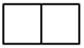 
күні

число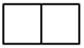 
айы

месяц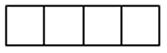 
жылы

год
жылы

год
1. Сіздің үй шаруашылығыңызда қанша адам тұрады?

Сколько человек проживает в Вашем домашнем хозяйстве?
1. Сіздің үй шаруашылығыңызда қанша адам тұрады?

Сколько человек проживает в Вашем домашнем хозяйстве?
1. Сіздің үй шаруашылығыңызда қанша адам тұрады?

Сколько человек проживает в Вашем домашнем хозяйстве?
1. Сіздің үй шаруашылығыңызда қанша адам тұрады?

Сколько человек проживает в Вашем домашнем хозяйстве?
1. Сіздің үй шаруашылығыңызда қанша адам тұрады?

Сколько человек проживает в Вашем домашнем хозяйстве?
1. Сіздің үй шаруашылығыңызда қанша адам тұрады?

Сколько человек проживает в Вашем домашнем хозяйстве?
1. Сіздің үй шаруашылығыңызда қанша адам тұрады?

Сколько человек проживает в Вашем домашнем хозяйстве?
1. Сіздің үй шаруашылығыңызда қанша адам тұрады?

Сколько человек проживает в Вашем домашнем хозяйстве?
1. Сіздің үй шаруашылығыңызда қанша адам тұрады?

Сколько человек проживает в Вашем домашнем хозяйстве?
1. Сіздің үй шаруашылығыңызда қанша адам тұрады?

Сколько человек проживает в Вашем домашнем хозяйстве?
Үй шаруашылықтарының 6 жастағы және одан үлкен мүшелерінен жауап алынады

Опрашиваются члены домашних хозяйств в возрасте 6 лет и старше
Үй шаруашылықтарының 6 жастағы және одан үлкен мүшелерінен жауап алынады

Опрашиваются члены домашних хозяйств в возрасте 6 лет и старше
Үй шаруашылықтарының 6 жастағы және одан үлкен мүшелерінен жауап алынады

Опрашиваются члены домашних хозяйств в возрасте 6 лет и старше
Үй шаруашылықтарының 6 жастағы және одан үлкен мүшелерінен жауап алынады

Опрашиваются члены домашних хозяйств в возрасте 6 лет и старше
Үй шаруашылықтарының 6 жастағы және одан үлкен мүшелерінен жауап алынады

Опрашиваются члены домашних хозяйств в возрасте 6 лет и старше
Үй шаруашылықтарының 6 жастағы және одан үлкен мүшелерінен жауап алынады

Опрашиваются члены домашних хозяйств в возрасте 6 лет и старше
Үй шаруашылықтарының 6 жастағы және одан үлкен мүшелерінен жауап алынады

Опрашиваются члены домашних хозяйств в возрасте 6 лет и старше
Үй шаруашылықтарының 6 жастағы және одан үлкен мүшелерінен жауап алынады

Опрашиваются члены домашних хозяйств в возрасте 6 лет и старше
Үй шаруашылықтарының 6 жастағы және одан үлкен мүшелерінен жауап алынады

Опрашиваются члены домашних хозяйств в возрасте 6 лет и старше
Үй шаруашылықтарының 6 жастағы және одан үлкен мүшелерінен жауап алынады

Опрашиваются члены домашних хозяйств в возрасте 6 лет и старше
А
А
1
2
2
2
3
4
5
В
Үй шаруашылығы мүшесінің сәйкестендіру нөмірі

Идентификационный номер члена домашнего хозяйства 
Үй шаруашылығы мүшесінің сәйкестендіру нөмірі

Идентификационный номер члена домашнего хозяйства 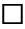 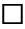 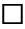 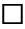 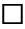 
Х
Үй шаруашылығы мүшесінің аты

Имя члена домашнего хозяйства
Үй шаруашылығы мүшесінің аты

Имя члена домашнего хозяйства
Сұраққа көшу

Переход к вопросу
2. Респонденттің жынысы

Пол респондента
2. Респонденттің жынысы

Пол респондента
 2.1 Ер

Мужской

 2.2 Әйел

Женский
 2.1 Ер

Мужской

 2.2 Әйел

Женский
1

2
1

2
1

2
1

2
1

2
1

2
1

2
→3

→3
3. Үй шаруашылығы иесіне Сіздің туыстық қатысыңыз (туыстық байланыс)

Ваше родственное отношение к главе домашнего хозяйства (родственные связи)

 3.1 Үй шаруашылығының иесі
Глава домашнего хозяйства
3. Үй шаруашылығы иесіне Сіздің туыстық қатысыңыз (туыстық байланыс)

Ваше родственное отношение к главе домашнего хозяйства (родственные связи)

 3.1 Үй шаруашылығының иесі
Глава домашнего хозяйства
3. Үй шаруашылығы иесіне Сіздің туыстық қатысыңыз (туыстық байланыс)

Ваше родственное отношение к главе домашнего хозяйства (родственные связи)

 3.1 Үй шаруашылығының иесі
Глава домашнего хозяйства
3. Үй шаруашылығы иесіне Сіздің туыстық қатысыңыз (туыстық байланыс)

Ваше родственное отношение к главе домашнего хозяйства (родственные связи)

 3.1 Үй шаруашылығының иесі
Глава домашнего хозяйства
 

1
 

→4
 3.2 Күйеуі, әйелі
Муж, жена
 3.2 Күйеуі, әйелі
Муж, жена
2
2
2
2
2
2
2
→4
 3.3 Ұлы, қызы
Сын, дочь
 3.3 Ұлы, қызы
Сын, дочь
3
3
3
3
3
3
3
→4
 3.4 Әкесі, анасыОтец, мать
 3.4 Әкесі, анасыОтец, мать
4
4
4
4
4
4
4
→4
3.5 Ағасы/інісі, әпкесі/сіңлісі
Брат, сестра
3.5 Ағасы/інісі, әпкесі/сіңлісі
Брат, сестра
5
5
5
5
5
5
5
→4
 3.6 Атасы, әжесі
Дедушка, бабушка
 3.6 Атасы, әжесі
Дедушка, бабушка
6
6
6
6
6
6
6
→4
 3.7 Немересі

Внук, внучка
 3.7 Немересі

Внук, внучка
7
7
7
7
7
7
7
→4
 3.8 Туыстықтың басқа дәрежесі
Другая степень родства
 3.8 Туыстықтың басқа дәрежесі
Другая степень родства
8
8
8
8
8
8
8
→4
 3.9 Туыс емес (туыстық жоқ)
Не родственник (нет родства)
 3.9 Туыс емес (туыстық жоқ)
Не родственник (нет родства)
9
9
9
9
9
9
9
→4
4. Жасы
Возраст
4. Жасы
Возраст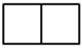 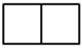 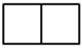 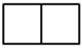 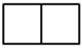 
→5
5. Сіздің қандай біліміңіз бар?
Какое образование Вы имеете?

 5.1 Мектепке дейінгі тәрбие мен оқыту

Дошкольное воспитание и обучение
1
1
1
1
1
1
1
1
→6
 5.2 Бастауыш білімі жоқ
Нет начального образования
2
2
2
2
2
2
2
2
→6
 5.3 Бастауыш білім
Начальное образование
3
3
3
3
3
3
3
3
→6
 5.4 Негізгі орта білім
Основное среднее образование
4
4
4
4
4
4
4
4
→6
5.5 Орта білім
Среднее образование
5
5
5
5
5
5
5
5
→6
 5.6 Орта білімнен кейінгі білім
Послесреднее образование
6
6
6
6
6
6
6
6
→6
5.7 Жоғары білім
Высшее образование
7
7
7
7
7
7
7
7
→6
 5.8 Жоғары оқу орнынан кейiнгi бiлiм Послевузовское образование
8
8
8
8
8
8
8
8
→6
6. Жұмыспен қамтылу мәртебесі

Статус занятости

 6.1 Жалдамалы (ақы төленетін) қызметкер 

Наемный (оплачиваемый) работник

 6.2 Өз бетінше жұмыспен қамтылған қызметкер

Самозанятый работник

 6.3 Жұмыссыз

Безработный

 6.4 Студент

Студент

 6.5 Зейнеткер

Пенсионер

6.6 Біреудің асырауындағы 

Иждивенец

6.7 Өзге де

Прочие
 

1

2

3

4

5

6

7
 

1

2

3

4

5

6

7
1

2

3

4

5

6

7
→В немесе С модулі

модуль В или C

→В немесе С модулі

модуль В или C

→В немесе С модулі

модуль В или C

→В немесе C модулі

модуль В или С

→В немесе C модулі

модуль В или С

→C модулі

модуль С

→В немесе С модулі

модуль В или C
→В немесе С модулі

модуль В или C

→В немесе С модулі

модуль В или C

→В немесе С модулі

модуль В или C

→В немесе C модулі

модуль В или С

→В немесе C модулі

модуль В или С

→C модулі

модуль С

→В немесе С модулі

модуль В или C
6. Жұмыспен қамтылу мәртебесі

Статус занятости

 6.1 Жалдамалы (ақы төленетін) қызметкер 

Наемный (оплачиваемый) работник

 6.2 Өз бетінше жұмыспен қамтылған қызметкер

Самозанятый работник

 6.3 Жұмыссыз

Безработный

 6.4 Студент

Студент

 6.5 Зейнеткер

Пенсионер

6.6 Біреудің асырауындағы 

Иждивенец

6.7 Өзге де

Прочие
 

1

2

3

4

5

6

7
1

2

3

4

5

6

7
1

2

3

4

5

6

7
1

2

3

4

5

6

7
 

1

2

3

4

5

6

7
 

1

2

3

4

5

6

7
1

2

3

4

5

6

7
→В немесе С модулі

модуль В или C

→В немесе С модулі

модуль В или C

→В немесе С модулі

модуль В или C

→В немесе C модулі

модуль В или С

→В немесе C модулі

модуль В или С

→C модулі

модуль С

→В немесе С модулі

модуль В или C
→В немесе С модулі

модуль В или C

→В немесе С модулі

модуль В или C

→В немесе С модулі

модуль В или C

→В немесе C модулі

модуль В или С

→В немесе C модулі

модуль В или С

→C модулі

модуль С

→В немесе С модулі

модуль В или C
7.1 Тіркелген телефон желісі

Фиксированная телефонная линия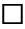 
7.2 Ұтқыр телефон 

Мобильный телефон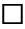 
 7.2.1 Смартфон 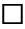 
7.3 Теледидар

Телевизор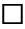 
 7.3.1 Кабельдік телекөрсетілім 

Кабельное телевидение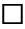 
 7.3.2 Жерсеріктік телекөрсетілім 

Спутниковое телевидение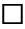 
 7.3.3 Жерүсті цифрлық телекөрсетілім 

Цифровое наземное телевидение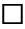 
 7.3.4 Интернет хаттамасы негізіндегі теледидар (IPTV) (АЙПИТИВИ)

Телевизор на основе протокола Интернет (IPTV) (АЙПИТИВИ)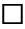 
 7.3.5 Цифрлық эфирлік телекөрсетілім

Цифровое эфирное телевидение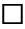 
 7.4 Үстелүстілік компьютер 

Настольный компьютер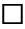 
7.5 Тасымалды компьютер (ноутбук, нетбук, ультрабук) 

Переносной компьютер (ноутбук, нетбук, ультрабук)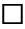 
7.6 Планшет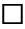 
9.1 Қажеттілігі жоқ

Нет потребности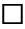 
9.2 Көрсетілетін қызметтер құны өте жоғары 

Слишком высокая стоимость услуги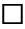 
9.3 Интернет желісіне қосылу үшін жабдыққа кететін шығын жоғары 

Высокие затраты на оборудование для подключения к сети Интернет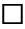 
9.4 Деректерді қорғау және олардың қауіпсіздігі үшін қауіптену

Защита данных и опасение за их безопасность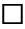 
9.5 Сіз тұратын жерде Интернет желісінің көрсетілетін қызметтері қолжетімді емес 

Услуги сети Интернет не доступны в Вашей местности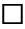 
9.6 Интернет желісіне шығу басқа жерде бар (жұмыста, таныстарда, қоғамдық қол

жеткізудің орталықтарында)

Доступ к сети Интернет есть в другом месте (на работе, у знакомых, в центрах

общественного доступа)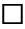 
9.7 Басқа (көрсетіңіз)

Другое (укажите)_________________________________________________________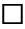 
10.1
Стандартты модем (аналогты телефонмен қосылу арқылы) немесе тар жолақты ISDN-ға (АЙЭСДИЭН) қосылу

Стандартный модем (через аналоговое телефонное соединение) или узкополосноеподключение к ISDN (АЙЭСДИЭН)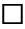 
10.2
Тіркелген (сымды) кең жолақты байланыс

Фиксированная (проводная) широкополосная связь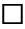 
10.3
Кең жолақты жерүсті тіркелген сымсыз байланыс

Наземная фиксированная беспроводная широкополосная связь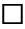 
10.4
Жерсеріктік кең жолақты байланыс

Спутниковая широкополосная связь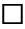 
10.5
Ұтқыр кең жолақты қосылу

Мобильное широкополосное соединение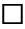 
10.5.1 ұялы телефон арқылы ұтқыр кең жолақты байланыс 

мобильная широкополосная связь через сотовый телефон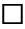 
10.5.2 карта немесе USB (ЮЭСБИ) модем арқылы ұтқыр кең жолақты байланыс

мобильная широкополосная связь через карту или USB (ЮЭСБИ) модем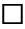 
10.6 
Ұтқыр интернет-қатынаудың аналогты ұтқыр телефоны арқылы

Мобильное интернет-соединение через аналоговый мобильный телефон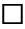 
А
1
2
3
4
5
В
Үй шаруашылығы мүшесінің сәйкестендіру нөмірі("А" модуліндегі 1-тармақ)

Идентификационный номер члена домашнего хозяйства

(из модуля "А" пункт 1)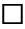 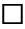 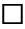 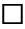 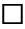 
Х
Үй шаруашылығы мүшесінің аты

("А" модуліндегі 1-тармақ)

Имя члена домашнего хозяйства (из модуля "А" пункт 1)
Сұраққа көшу

Переход к вопросу
11. Соңғы 3 ай ішінде қай жерлерде пайдаланылғанына қарамастан, Сіз компьютерді (дербес компьютерді, планшетті, ноутбукті) пайдаландыңыз ба?

Пользовались ли Вы компьютером (персональным компьютером, планшетом, ноутбуком) независимо от места использования за последние 3 месяца?
 11.1 Иә

Да
1
1
1
1
1
→12, 13, 14, 16 және D модулі

12, 13, 14, 16 и модуль D
 11.2 Жоқ

Нет
2
2
2
2
2
→12, 13, 14 және 16

12, 13, 14 и 16
12. Компьютерлік сауаттылық деңгейі 

Уровень компьютерной грамотности

 12.1 Машықтанбаған

Нет навыков
1
1
1
1
1
→13, 14 және 16

13, 14 и 16
 12.2 Жаңадан бастаған пайдаланушы

Начинающий пользователь
2
2
2
2
2
→13, 14 және 16

13, 14 и 16
 12.3 Қарапайым пайдаланушы

Обычный пользователь
3
3
3
3
3
→13, 14 және 16

13, 14 и 16
 12.4 Тәжірибелі пайдаланушы

Опытный пользователь
4
4
4
4
4
→13, 14 және 16

13, 14 и 16
13. Цифрлық сауаттылық деңгейі

Уровень цифровой грамотности
 13.1 Сіз өздігіңізден дербес компьютер, смартфон, планшет, ноутбук пайдалана аласыз ба?

Умеете ли Вы самостоятельно использовать персональный компьютер, смартфон, планшет, ноутбук?

 13.1.1 Иә Да

 13.1.2 Жоқ Нет
1

2
1

2
1

2
1

2
1

2
→13.2
 13.2 Сіз өздігіңізден стандарттық бағдарламаларды (мәтіндік және кестелік редакторларды) пайдалана аласыз ба? 

Умеете ли Вы самостоятельно пользоваться стандартными программами (текстовые и табличные редакторы)?

 13.2.1 Иә Да

 13.2.2 Жоқ Нет
1

2
1

2
1

2
1

2
1

2
→13.3
13.3 Сіз өздігіңізден Интернет желісі арқылы көрсетілетін қызметтер және сервистер ала аласыз ба?

Умеете ли Вы самостоятельно получать услуги и сервисы через сеть Интернет?

 13.3.1 Иә Да

 13.3.2 Жоқ Нет
1

2
1

2
1

2
1

2
1

2
→13.4
13.4 Сіз өздігіңізден компьютерді және дербес деректерді қорғау бойынша туындаған мәселелерді шеше аласыз ба?

Умеете ли Вы самостоятельно решать возникшие проблемы по защите компьютера и персональных данных?

13.4.1 Иә Да

 13.4.2 Жоқ Нет
1

2
1

2
1

2
1

2
1

2
→13.5
13.5 Сіз кәсіби қызметте бағдарламалық – аппараттық шешімдерді пайдалана аласыз ба?

Умеете ли Вы пользоваться программно-аппаратными решениями в профессиональной деятельности?

 13.5.1 Иә Да

 13.5.2 Жоқ Нет
1

2
1

2
1

2
1

2
1

2
→13.6
13.6 Сіз цифрлық құрылғылардың қандай да біреуін (цифрлық фотоаппараттар, цифрлық бейнекамералар, веб-камералар, цифрлық телевизиялар, DVD (ДИВИДИ)-күйтабақ ойнатқыштар және проекторлар) пайдалана аласыз ба? 

Умеете ли Вы пользоваться какими либо цифровыми устройствами (цифровые фотоаппараты, цифровые видеокамеры, веб-камеры, цифровое телевидение, DVD (ДИВИДИ)-проигрыватели и проекторы)?

 13.6.1 Иә Да

 13.6.2 Жоқ Нет
1

2
1

2
1

2
1

2
1

2
→14
14. Соңғы 3 ай ішінде Сіз ұтқыр телефонды пайдаландыңыз ба?

Пользовались ли Вы мобильным телефоном за последние 3 месяца?
 14.1 Иә Да
1
1
1
1
1
→15
 14.2 Жоқ Нет
2
2
2
2
2
→16
15. Сіз осы ұтқыр телефонның иесі болып табыласыз ба?

Вы являетесь владельцем данного мобильного телефона?
 

→16
 15.1 Иә Да
1
1
1
1
1
 

→16
 15.2 Жоқ Нет
2
2
2
2
2
 

→16
16. Соңғы 3 ай ішінде қосылу жеріне қарамастан, Сіз Интернет желісін пайдаландыңыз ба?

Пользовались ли Вы Интернетом независимо от места подключения за последние 3 месяца?

 16.1 Иә Да

 16.2 Жоқ Нет
1

2
1

2
1

2
1

2
1

2
→E модулі

модуль Е

→17 және соңы

17 и конец
17. Интернет пайдаланбаудың себебін көрсетіңіз 

Укажите причину неиспользования Интернета

17.1 Қажеттілігі жоқ (пайдалануды қаламау, қызығушылығы жоқ)

Нет потребности (нежелание пользоваться, нет интереса)

17.2 Интернет желісін пайдалану үшін білімім мен дағдым жеткіліксіз 

Недостаточность знаний и навыков для использования сети Интернет

17.3 Интернет желісін қосуға шығындар жоғары

Высокие затраты на подключение к сети Интернет

17.4 Компьютерді вирустардан және вирустасымалдаушы бағдарламалардан қорғау түсініктері бойынша 

По соображениям защиты компьютера от вирусов и вирусоносных программ

17.5 Балалардың керексіз ақпаратқа және бағдарламаларға қол жеткізуін шектеу түсініктері бойынша

По соображениям ограничения доступа детей к нежелательной информации и программам

17.6 Интернет желісінің көрсетілетін қызметтер қолжетімді емес

Услуги сети Интернет не доступны

17.7 Интернетті пайдалануға рұқсат жоқ (балалардың жауабы)

Нет разрешения пользоваться Интернетом (ответ детей)

17.8 Интернет желісіне қосылуға техникалық мүмкіндіктің болмауы

Отсутствие технической возможности подключения к сети Интернет

17.9 Басқа

Другое
1

2

3

4

5

6

7

8

9
1

2

3

4

5

6

7

8

9
1

2

3

4

5

6

7

8

9
1

2

3

4

5

6

7

8

9
1

2

3

4

5

6

7

8

9Приложение к статистической
форме общегосударственного
статистического наблюдения
"Анкета обследования
домашнего хозяйства
об использовании
информационно-
коммуникационных
технологий"
(индекс Н-020, периодичность годовая)"Үй шаруашылығының
ақпараттық-коммуникациялық
технологияларды пайдалануы
жөніндегі зерттеу сауалнамасы"
(индексі Н-020, кезеңдiлiгi
жылдық) жалпымемлекеттiк
статистикалық байқаудың
статистикалық нысанына
қосымша
18.1 Күніне кем дегенде бір рет
Не менее одного раза в день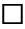 
18.2 Аптасына кем дегенде бір рет, бірақ күнде емес
Не менее одного раза в неделю, но не каждый день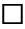 
18.3 Аптасына кемінде бір рет
Менее одного раза в неделю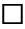 
19.1 Үйде
Дома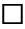 
19.2 Жұмыс орнында
На рабочем месте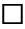 
19.3 Оқу орнында
По месту обучения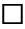 
19.4 Коммерциялық орталықта (ақылы негізде, мысалы интернет-кафе)
В коммерческом центре (на платной основе, например интернет-кафе)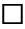 
19.5 Көршілерде, достарда немесе туысқандарда
У соседей, друзей или родственников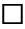 
20.1 Үстелүстілік компьютер
Настольный компьютер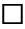 
20.2 Тасымалды компьютер (ноутбук, нетбук, ультрабук)
Переносной компьютер (ноутбук, нетбук, ультрабук)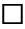 
20.3 Планшет 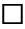 
21.1 Файлдар салынған электронды поштаны (құжат, фотосурет, бейнежазба) жөнелту
Отправка электронной почты с вложенными файлами (документ, фотография, видео)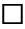 
21.2 Бағдарламалық қамтамасыз етуді іздеу, жүктеу және орнату
Поиск, загрузка и установка программного обеспечения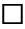 
21.3 Операциялық жүйеге немесе қауіпсіздікті қамтамасыз ету жөніндегі
бағдарламаларға өзгерісті қоса алғанда бағдарламалық қамтамасыз етуді күйге келтіру
Настройка программного обеспечения, включая изменение в операционную систему
или программы по обеспечению безопасности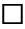 
21.4 Excel (Эксель) электрондық кестелер редакторында жұмыс істеу (кестелерде негізгі арифметикалық формулаларды пайдалану)
Работа в редакторе электронных таблиц Excel (Эксель) (использование базовых арифметических формул в таблицах)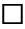 
21.5 Word (Ворд) мәтіндік редакторында жұмыс істеу
Работа в текстовом редакторе Word (Ворд)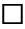 
21.6 Графикалық редакторда жұмыс істеу (презентация, мәтін, сурет, дыбыс,
бейнежазба немесе диаграмманы қоса алғанда)
Работа в графическом редакторе (включая презентации, текст, изображения, звук, видео или диаграммы)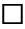 
21.7 Жаңа құрылғыларды (принтер, модем және камера) қосу және орнату
Подключение и установка новых устройств (принтер, модем и камера)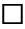 
21.8 Арнайы бағдарламалық тілді пайдаланумен компьютерлік бағдарламалар әзірлеу
Разработка компьютерных программ с использованием специального программного языка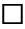 
 21.9 Файлды немесе папканы көшіру немесе орнын ауыстыру

Копирование или перенос файла или папки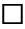 
21.10 Құжаттағы ақпараттың көшірмесін алу немесе орнын ауыстыру үшін ақпаратты немесе ақпараттың бөлігін көшіру және орнына қою құралдарын пайдалану

Использование инструментов копирования и вставки информации или части информации для получения копий или перемещения информации в документе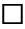 
 21.11 Компьютерлер мен басқа құрылғылар арасында файлдар жөнелту 

Передача файлов между компьютерами и другими устройствами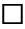 
 21.12 Басқа (көрсетіңіз)

Другое (укажите) ______________________________________________________________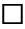 
22.1 Күніне кем дегенде бір рет

Не менее одного раза в день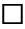 
22.2 Аптасына кем дегенде бір рет, бірақ күнде емес

Не менее одного раза в неделю, но не каждый день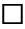 
 22.3 Аптасына кемінде бір рет

Менее одного раза в неделю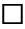 
23.1 Үйде

Дома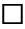 
23.2 Жұмыс орнында

На рабочем месте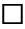 
23.3 Оқу орнында 

По месту обучения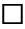 
23.4 Қоғамдық орында (ақысыз негізде, мысалы, вокзалда, әуежайда, қоғамдық кітапханада)

В общественном месте (на бесплатной основе, например на вокзале, в аэропорту, в публичных библиотеках)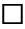 
23.5 Көршілерде, достарда немесе туысқандарда

У соседей, друзей или родственников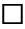 
23.6 Ұтқыр телефон арқылы кез келген жерде

В любом месте через мобильный телефон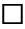 
23.7 Басқа ұтқыр қатынау құрылғылары арқылы кез келген жерде

В любом месте через другие устройства мобильного доступа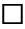 
24.1 Ұтқыр телефон

Мобильный телефон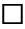 
24.1.1 Интернет желісіне қосылу үшін технологияны пайдалана отырып, ұтқыр байланыс желісі бойынша 

По сети мобильной связи, используя технологию для подключения к сети Интернет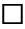 
24.1.2 Басқа да сымсыз байланыс желілері бойынша (мысалы, клиенттік Wi-Fi (Вай-Фай) қабылдау-жіберу құрылғыларымен жабдықталған ұтқыр құрылғылар)

По иным сетям беспроводной связи (например, мобильные устройства, оснащенные клиентским Wi-Fi (Вай-Фай) приемо-передающими устройствами)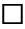 
24.2 Планшет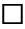 
24.2.1 USB (ЮЭСБИ)-кілт/аппараттық кілт немесе интеграцияланатын деректер SIM (СИМ)-картасын пайдалана отырып, ұтқыр байланыс желісі бойынша

По сети мобильной связи, используя USB (ЮЭСБИ)-ключ/аппаратный ключ или интегрированную SIM (СИМ)-карту данных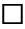 
24.2.2 Басқа да сымсыз байланыс желілері бойынша (мысалы, клиенттік Wi-Fi (Вай-Фай) қабылдау-жіберу құрылғыларымен жабдықталған ұтқыр құрылғылар)

По иным сетям беспроводной связи (например, мобильные устройства, оснащенные клиентским Wi-Fi (Вай-Фай) приемо-передающими устройствами)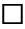 
24.3 Тасымалды компьютер (ноутбук, нетбук, ультрабук)

Переносной компьютер (ноутбук, нетбук, ультрабук)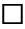 
 24.3.1 USB (ЮЭСБИ)-кілт/аппараттық кілт немесе интеграцияланған деректер SIM (СИМ)-картасын немесе модем ретінде ұтқыр телефонды пайдалана отырып, ұтқыр байланыс желісі бойынша

По сети мобильной связи, используя USB (ЮЭСБИ)-ключ/аппаратный ключ или интегрированную SIM (СИМ)-карту данных либо мобильный телефон в качестве модема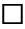 
24.3.2 Басқа да сымсыз байланыс желілері бойынша (мысалы, клиенттік Wi-Fi (Вай-Фай) қабылдау-жіберу құрылғыларымен жабдықталған ұтқыр құрылғылар)

По иным сетям беспроводной связи (например, мобильные устройства, оснащенные клиентским Wi-Fi (Вай-Фай) приемо-передающими устройствами)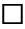 
 24.4 Басқа да тасымалды құрылғылар (мысалы,тасымалды ойын консолдары, сағаттар, электронды кітаптарды оқу үшін құрылғылар)

Другие переносные устройства (например, переносные игровые консоли, часы, устройства для чтения электронных книг)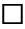 
25.1 Қанағаттанбаған

Не удовлетворен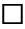 
25.2 Қанағаттанған

Удовлетворен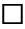 
26.1 Тауарлар мен көрсетілетін қызметтер туралы ақпараттарды алу

Получение информации о товарах и услугах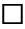 
 26.2 Денсаулық сақтаумен немесе денсаулық сақтау саласындағы көрсетілетін қызметтермен байланысты ақпараттарды іздеу 

Поиск информации, связанной со здравоохранением или услугами в области здравоохранения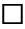 
26.3 Веб-сайт арқылы денсаулығына байланысты маманға қабылдауға жазылу

Запись на прием к специалисту по поводу здоровья через веб-сайт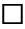 
26.4 Электрондық поштаны жіберу және алу

Отправка и получение электронной почты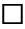 
26.5 Интернет желісі/VoIP (ВоАЙПИ) арқылы телефонмен сөйлесу

Телефонные переговоры через сеть Интернет/VoIP (ВоАЙПИ)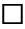 
 26.6 Әлеуметтік желілерге қатысу (мысалы, Одноклассники, Facebook (Фэйсбук), Twitter (Твиттер), Instagram (Инстаграм)

Участие в социальных сетях (например, Одноклассники, Facebook (Фэйсбук), Twitter (Твиттер), Instagram (Инстаграм)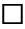 
 26.7 Чаттарға, блогтарға, жаңалықтарға және онлайн-талқылауларға қол жеткізу

Доступ к чатам, блогам, новостям и онлайн-дискуссиям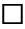 
26.8 Ақпарат орналастыру немесе хабарламалармен шапшаң алмасу (мысалы, WhatsApp (Ватсап), Viber (Вайбер)

Размещение информации или мгновенный обмен сообщениями (например, WhatsApp (Ватсап),Viber (Вайбер)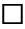 
26.9 Тауарларды немесе көрсетілетін қызметтерді сатып алу немесе тапсырыс беру (OLX (ОЛИКС), Laмoda (Ламода), eBay (еБэй) арқылы)

Покупка или заказ товаров или услуг (через OLX (ОЛИКС), Laмoda (Ламода), eBay (еБэй)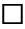 
 26.10 Тауарларды немесе көрсетілетін қызметтерді сату (OLX (ОЛИКС), Ebay (еБэй) арқылы)

Продажа товаров или услуг (через OLX (ОЛИКС), eBay (еБэй)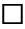 
 26.11 Сапар кезінде саяхаттаумен немесе қонақүйлерде орналасумен байланысты көрсетілетін қызметтерді алу

Получение услуг связанных с путешествиями или размещением в гостиницах во время поездки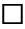 
 26.12 Кәсіби желілерге қатысу

Участие в профессиональных сетях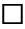 
 26.13 Жұмыс іздеу немесе жұмысқа қатысты өтініш беру

Поиск работы или подача заявления по поводу работы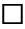 
 26.14 Интернет-банкингті пайдалану

Использование Интернет-банкинга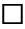 
 26.15 Білім беру және оқыту саласындағы қызмет (википедия, онлайн энциклопедиялар) 

Деятельность в области образования и обучения (википедия, онлайн энциклопедии)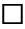 
26.16 Ресми онлайн-курстарды пайдалану

Использование официальных онлайн-курсов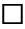 
 26.17 Фильмдерді, суреттерді, музыканы жүктеу, бейнетуындыны қарау, музыка тыңдау, ойын ойнау немесе ойындар жүктеу

Скачивание фильмов, изображений, музыки, просмотр видео, прослушивание музыки, игра или скачивание игр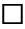 
 26.18 Веб-радио тыңдау (ақылы да, ақысыз да)

Прослушивание веб-радио (как платно, так и бесплатно)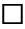 
 26.19 Веб –телевидение қарау (ақылы да, ақысыз да)

Просмотр веб-телевидения (как платно, так и бесплатно)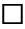 
26.20 Бағдарламалық қамтамасыз етуді немесе қосымшаларды көшіру

Скачивание программного обеспечения или приложений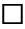 
 26.21 Онлайн газеттер немесе журналдарды, электронды кітаптарды оқу немесе көшіру 

Чтение или скачивание онлайновых газет или журналов, электронных книг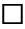 
 26.22 Жалпы ортақ қол жеткізу үшін сайтқа мәтіндерді жүктеу

Загрузка содержания на сайт для всеобщего доступа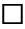 
 26.23 Азаматтық немесе саяси мәселелер бойынша онлайн консультацияларға немесе дауыс берулерге қатысу

Участие в онлайн консультациях или голосованиях по гражданским или политическим проблемам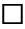 
 26.24 Құжаттарды, суреттерді, музыканы, бейнетуындыны немесе басқа да файлдарды сақтау үшін Интернетте орынды пайдалану (мысалы, Google Drive (Гугл Драйв), Dropbox (Дропбокс), Windows Skydrive (Виндоус Скайдрайв), iCloud (АйКлауд), Amazon Cloud Drive (Амазон Клауд Драйв)

Использование места в Интернете для хранения документов, картинок, музыки, видео или других файлов (например, Google Drive (Гугл Драйв), Dropbox (Дропбокс), Windows Skydrive (Виндоус Скайдрайв), iCloud (АйКлауд), Amazon Cloud Drive (Амазон Клауд Драйв)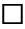 
26.25 Интернет арқылы жұмыс жасау үшін, мәтіндік құжаттарды, кестелерді немесе презентацияларды редакциялау үшін бағдарламалық қамтамасыз етуді пайдалану

Использование программного обеспечения для работы через Интернет, для редактирования текстовых документов, таблиц или презентаций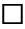 
26.26 Қызметтің өзге де түрлері (көрсетуіңізді өтінеміз)

Прочие виды деятельности (просьба указать)_____________________________________________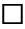 
27.1
Иә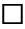 
27.2
 Жоқ 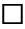 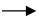 
F модулі

модуль F
Да
Нет
F модулі

модуль F
28.1 Мемлекеттік басқару органдарының веб-сайты арқылы ақпарат алу

Получение информации через веб-сайт органов государственного управления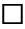 
 28.2 Мемлекеттік басқару органдарының сайтынан ресми нысандарды жүктеу (көшіру)

Загрузка (скачивание) официальных форм с сайта органов государственного управления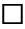 
28.3 Толтырылған нысандарды электронды түрде жіберу

Электронная отправка заполненных форм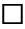 
29.1
Иә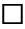 
29.2
Жоқ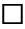 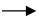 
33 және соңы
Да
Нет
33 и конец
 30.1 Халықтың тамақ өнімдері 

Продукты питания населения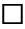 
30.2 Дәрілік препараттар

Лекарственные препараты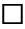 
30.3 Фильмдер, музыка

Фильмы, музыка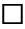 
 30.4 Кітаптар, журналдар, газеттер

Книги, журналы, газеты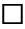 
 30.5 Киім, аяқкиім, спорттық тауарлар

Одежда, обувь, спортивные товары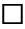 
30.6 Косметика 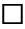 
 30.7 Компьютерлік бағдарламалық қамтамасыз ету (ойындарды қоспағанда, жаңартулар мен ақылы қосымшалар)

Компьютерное программное обеспечение (обновления и платные приложения за исключением игр)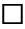 
30.8 Компьютерлік тауарлар (дискілер және USB (ЮЭСБИ)-флеш-жинақтаушы)

Компьютерные товары (диски и USB (ЮЭСБИ)-флеш-накопитель)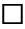 
30.9 Компьютерлік ойындар немесе бейне ойындар

Компьютерные игры или видеоигры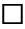 
 30.10 Фото, телекоммуникациялық және оптикалық жабдықтар

Фото, телекоммуникационное и оптическое оборудования
 30.11 Үйде қолдануға арналған тауарлар (жиһаз және асүй ыдыстары) 

Товары для домашнего пользования (мебель и кухонные принадлежности)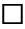 
 30.12 Телекоммуникациялық қызметтер (телевизия, цифрлық телефония және сымсыз байланыс) 

Телекоммуникационные услуги (телевидение, цифровая телефония и беспроводная связь)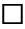 
 30.13 Қаржылық және сақтандыру қызметтері

Финансовые и страховые услуги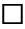 
 30.14 Саяхат үшін қызметтерді брондау (қонақүй, отель, билеттер және турлар)

Бронирование услуг для путешествия (гостиниц, отелей, билетов и туры)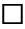 
30.15 Музыкалық өнімдер

Музыкальная продукция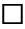 
30.16 Басқа (көрсетіңіз)

Другое (указать)________________________________________________________________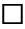 
31.1 Интернет желісі арқылы банктік төлем карталарымен төлем (кредиттік және дебеттік)

Оплата платежными банковскими картами через сеть Интернет (кредитная и дебетовая)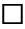 
 31.2 Банктік аударыммен төлеу 

Оплата банковским переводом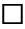 
31.3 Банктік төлем картасы арқылы алдын-ала төлем

Предоплата через банковскую карточку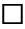 
 31.4 Тауарды жеткізу немесе қызмет көрсету кезінде қолма-қол ақшамен төлем

Оплата наличными при доставке товара или оказании услуги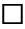 
 31.5 Ұтқыр төлемдер (мысалы, Сіздің ұтқыр телефоныңызға байланыстырылған аккаунт бойынша)

Мобильные платежи (например, через аккаунт, который привязан к Вашему мобильному телефону)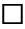 
 32.1 Кәдімгі пошта (курьерлік) қызметтерін немесе жеткізудің басқа нысандарын пайдалана отырып жеткізу

Доставка с использованием обычных почтовых (курьерских) услуг или других форм доставки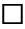 
 32.2 Сату немесе сервистік қызмет көрсету пунктінен өздігінен алып кету

Самовывоз из пункта продажи или сервисного обслуживания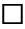 
 32.3 Веб-сайттан немесе қосымша, бағдарламалық қамтамасыз ету немесе басқа құрылғы арқылы жүктеу арқылы онлайн/электронды жеткізу

Онлайн/электронная доставка путем загрузки с веб-сайта или через приложение, программное обеспечение или другое устройство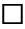 
33.1 Қажеті жоқ

Нет необходимости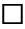 
 33.2 Өзі сатып алғанды қалау, тауарлар көз алдында, дүкендерге, сауда орталықтарына деген бейілділік

Предпочтение делать покупки лично, товар на виду, лояльность к магазинам, торговым центрам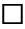 
33.3 Тәжірибенің жеткіліксіздігі

Недостаточность опыта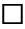 
 33.4 Интернет желісі арқылы тапсырыс берілген тауарларды жеткізумен байланысты мәселелер (ұзақ немесе тасымалдау қиындықтары) 

Проблемы с доставкой товаров, заказанных через сеть Интернет (долго или трудности перевозки)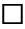 
33.5 Төлем қауіпсіздігі мәселелері (кредит картасы бойынша ақпарат беру) 

Проблемы безопасности оплаты (предоставление информации по кредитной карте)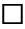 
 33.6 Дербес ақпараттың құпиялылығы (дербес ақпарат беру)

Секретность личной информации (предоставление персональной информации)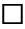 
 33.7 Тауарларды алу немесе қайтарып беру мүмкіндігіне сенімсіздік 

Недоверие к получению или возможности возврата товаров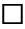 
33.8 Басқа (көрсетіңіз)

Другое (указать) ___________________________________________________________________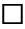 
1 сағатқа дейiн

до 1 часа
1-2
2-4
4-8
8-40
40 сағаттан артық

более 40 часовПриложение 2 к приказу
руководителя
от 24 сентября 2021 года № 22Приложение 4 к приказу
Председателя Комитета
по статистике Министерства
национальной экономики
Республики Казахстан
от 5 февраля 2020 года № 19